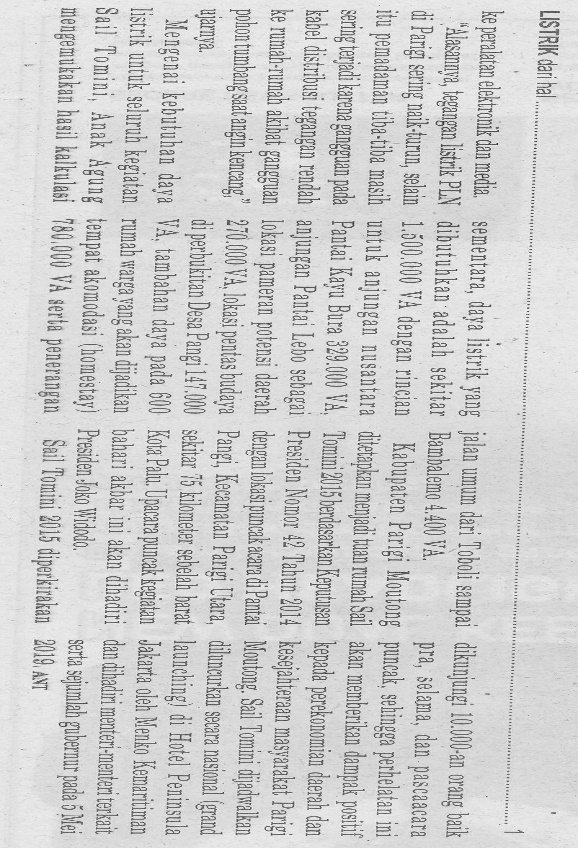 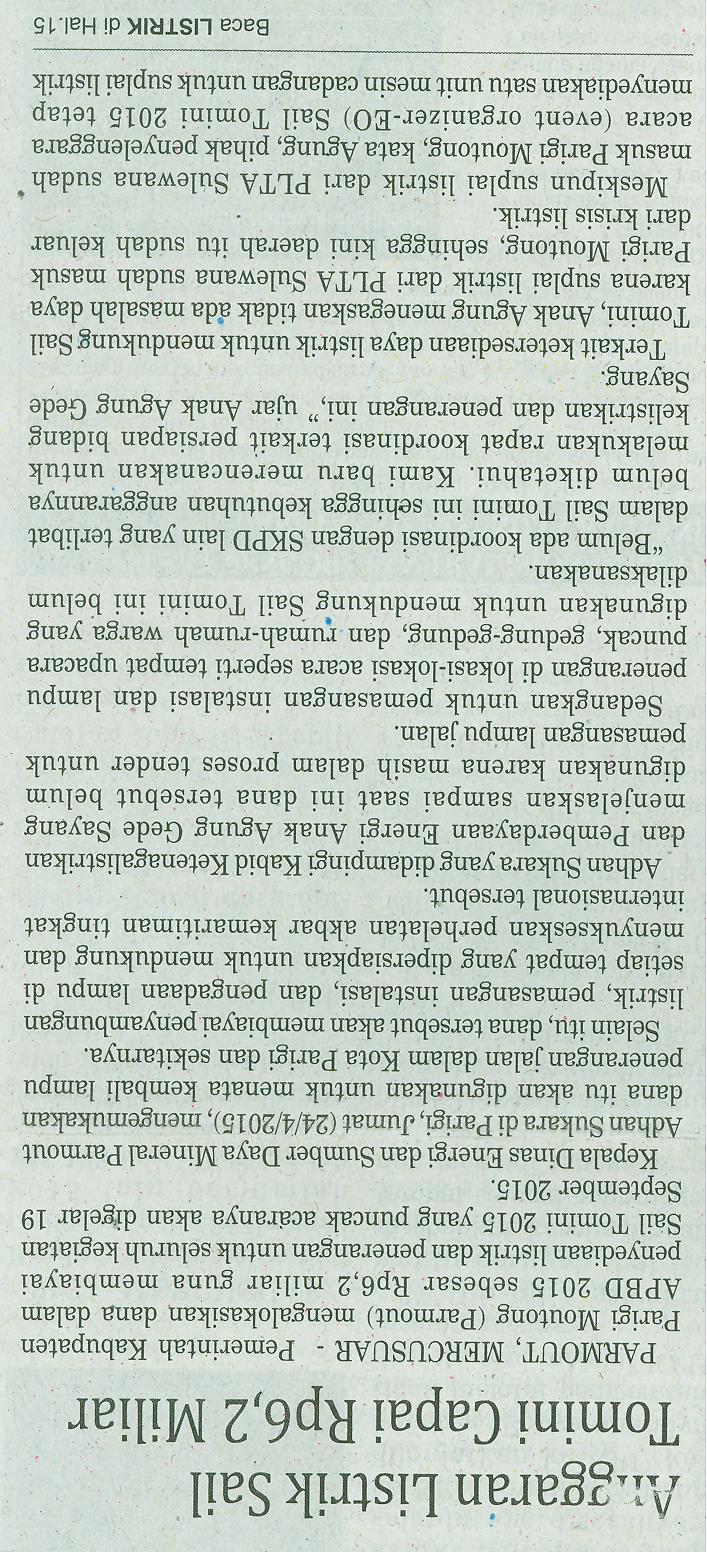 Harian    :  MercusuarKasubaudSulteng 2Hari, tanggal:Sabtu, 25 April 2015KasubaudSulteng 2Keterangan:Anggaran Listrik Sail Tomini capai Rp6,2 MiliarKasubaudSulteng 2Entitas:ParmoutKasubaudSulteng 2